                                                                                                                      “Azərbaycan Xəzər Dəniz Gəmiçiliyi”			                       			 	Qapalı Səhmdar Cəmiyyətinin 					       			“ 01 ”  Dekabr 2016-cı il tarixli		“216” nömrəli əmri ilə təsdiq edilmişdir.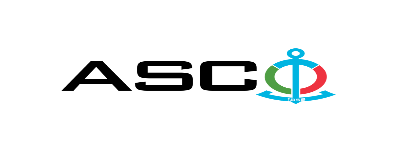 “Azərbaycan Xəzər Dəniz Gəmiçiliyi” Qapalı Səhmdar Cəmiyyəti Struktur idarələrə tələb olunan müxtəlif növ Kipləyici manjetlərin  satın alınması məqsədilə açıq müsabiqə elan edir:Müsabiqə №AM106/2020(İddiaçı iştirakçının blankında)AÇIQ MÜSABİQƏDƏ İŞTİRAK ETMƏK ÜÇÜN MÜRACİƏT MƏKTUBU___________ şəhəri                                                                         “__”_______20_-ci il___________№           							                                                                                          ASCO-nun Satınalmalar Komitəsinin Sədricənab C.Mahmudluya,Hazırkı məktubla [iddiaçı podratçının tam adı göstərilir] (nin,nun,nın) ASCO tərəfindən “__________”ın satın alınması ilə əlaqədar elan edilmiş [iddiaçı tərəfindən müsabiqənin nömrəsi daxil edilməlidir]nömrəli açıq  müsabiqədə iştirak niyyətini təsdiq edirik.Eyni zamanda [iddiaçı podratçının tam adı göstərilir] ilə münasibətdə hər hansı ləğv etmə və ya müflislik prosedurunun aparılmadığını, fəaliyyətinin dayandırılmadığını və sözügedən satınalma müsabiqəsində iştirakını qeyri-mümkün edəcək hər hansı bir halın mövcud olmadığını təsdiq edirik. Əlavə olaraq, təminat veririk ki, [iddiaçı podratçının tam adı göstərilir] ASCO-ya aidiyyəti olan şəxs deyildir.Tərəfimizdən təqdim edilən sənədlər və digər məsələlərlə bağlı yaranmış suallarınızı operativ cavablandırmaq üçün əlaqə:Əlaqələndirici şəxs: Əlaqələndirici şəxsin vəzifəsi: Telefon nömrəsi: E-mail: Qoşma: İştirak haqqının ödənilməsi haqqında bank sənədinin əsli – __ vərəq.________________________________                                   _______________________                   (səlahiyyətli şəxsin A.A.S)                                                                                                        (səlahiyyətli şəxsin imzası)_________________________________                                                                  (səlahiyyətli şəxsin vəzifəsi)                                                M.Y.                                                        MALLARIN SİYAHISI:   Texniki suallarla bağlı:   Salamov Zaur, Satınalmalar Departamentinin mütəxəssisiTel: +99455 817 08 12                                                        E-mail: zaur.salamov@asco.az     Müsabiqədə qalib elan olunan iddiaçı şirkət ilə satınalma müqaviləsi bağlanmamışdan öncə ASCO-nun Satınalmalar qaydalarına uyğun olaraq iddiaçının yoxlanılması həyata keçirilir.     Həmin şirkət bu linkə http://asco.az/sirket/satinalmalar/podratcilarin-elektron-muraciet-formasi/ keçid alıb xüsusi formanı doldurmalı və ya aşağıdakı sənədləri təqdim etməlidir:Şirkətin nizamnaməsi (bütün dəyişikliklər və əlavələrlə birlikdə)Kommersiya hüquqi şəxslərin reyestrindən çıxarışı (son 1 ay ərzində verilmiş)Təsisçi hüquqi şəxs olduqda, onun təsisçisi haqqında məlumatVÖEN ŞəhadətnaməsiAudit olunmuş mühasibat uçotu balansı və ya vergi bəyannaməsi (vergi qoyma sistemindən asılı olaraq)/vergi orqanlarından vergi borcunun olmaması haqqında arayışQanuni təmsilçinin şəxsiyyət vəsiqəsiMüəssisənin müvafiq xidmətlərin göstərilməsi/işlərin görülməsi üçün lazımi lisenziyaları (əgər varsa)Qeyd olunan sənədləri təqdim etməyən və ya yoxlamanın nəticəsinə uyğun olaraq müsbət qiymətləndirilməyən şirkətlərlə müqavilə bağlanılmır və müsabiqədən kənarlaşdırılır. Müsabiqədə iştirak etmək üçün təqdim edilməli sənədlər:Müsabiqədə iştirak haqqında müraciət (nümunə əlavə olunur);İştirak haqqının ödənilməsi barədə bank sənədi;Müsabiqə təklifi; Malgöndərənin son bir ildəki (əgər daha az müddət fəaliyyət göstərirsə, bütün fəaliyyət dövründəki) maliyyə vəziyyəti barədə bank sənədi;Azərbaycan Respublikasında vergilərə və digər icbari ödənişlərə dair yerinə yetirilməsi vaxtı keçmiş öhdəliklərin, habelə son bir il ərzində (fəaliyyətini dayandırdığı müddət nəzərə alınmadan) vergi ödəyicisinin Azərbaycan Respublikasının Vergi Məcəlləsi ilə müəyyən edilmiş vəzifələrinin yerinə yetirilməməsi hallarının mövcud olmaması barədə müvafiq vergi orqanlarından arayış.İlkin mərhələdə müsabiqədə iştirak haqqında müraciət (imzalanmış və möhürlənmiş) və iştirak haqqının ödənilməsi barədə bank sənədi (müsabiqə təklifi istisna olmaqla) ən geci  25 avqust 2020-ci il, Bakı vaxtı ilə saat 18:00-a qədər Azərbaycan, rus və ya ingilis dillərində “Azərbaycan Xəzər Dəniz Gəmiçiliyi” Qapalı Səhmdar Cəmiyyətinin ( “ASCO” və ya “Satınalan təşkilat”) yerləşdiyi ünvana və ya Əlaqələndirici Şəxsin elektron poçtuna göndərilməlidir, digər sənədlər isə müsabiqə təklifi zərfinin içərisində təqdim edilməlidir.   Satın alınması nəzərdə tutulan mal, iş və xidmətlərin siyahısı (təsviri) əlavə olunur.İştirak haqqının məbləği və Əsas Şərtlər Toplusunun əldə edilməsi:Müsabiqədə iştirak etmək istəyən iddiaçılar aşağıda qeyd olunmuş məbləğdə iştirak haqqını ASCO-nun bank hesabına ödəyib (ödəniş tapşırığında müsabiqə keçirən təşkilatın adı, müsabiqənin predmeti dəqiq göstərilməlidir), ödənişi təsdiq edən sənədi birinci bölmədə müəyyən olunmuş vaxtdan gec olmayaraq ASCO-ya təqdim etməlidir. Bu tələbləri yerinə yetirən iddiaçılar satınalma predmeti üzrə Əsas Şərtlər Toplusunu elektron və ya çap formasında əlaqələndirici şəxsdən elanın IV bölməsində göstərilən tarixədək həftənin istənilən iş günü saat 09:00-dan 18:00-a kimi ala bilərlər.İştirak haqqının məbləği (ƏDV-siz): Bu müsabiqə üçün iştirakhaqqı nəzərdə tutulmur.Iştirak haqqı manat və ya ekvivalent məbləğdə ABŞ dolları və AVRO ilə ödənilə bilər.  Hesab nömrəsi: İştirak haqqı ASCO tərəfindən müsabiqənin ləğv edilməsi halı istisna olmaqla, heç bir halda geri qaytarılmır.Müsabiqə təklifinin təminatı :Müsabiqə təklifi üçün təklifin qiymətinin azı 1 (bir) %-i həcmində bank təminatı (bank qarantiyası) tələb olunur. Bank qarantiyasının forması Əsas Şərtlər Toplusunda göstəriləcəkdir. Bank qarantiyalarının əsli müsabiqə zərfində müsabiqə təklifi ilə birlikdə təqdim edilməlidir. Əks təqdirdə Satınalan Təşkilat belə təklifi rədd etmək hüququnu özündə saxlayır. Qarantiyanı vermiş maliyyə təşkilatı Azərbaycan Respublikasında və/və ya beynəlxalq maliyyə əməliyyatlarında qəbul edilən olmalıdır. Satınalan təşkilat etibarlı hesab edilməyən bank qarantiyaları qəbul etməmək hüququnu özündə saxlayır.Satınalma müsabiqəsində iştirak etmək istəyən şəxslər digər növ təminat (akkreditiv, qiymətli kağızlar, satınalan təşkilatın müsabiqəyə dəvət sənədlərində göstərilmiş xüsusi hesabına  pul vəsaitinin köçürülməsi, depozitlər və digər maliyyə aktivləri) təqdim etmək istədikdə, təminat növünün mümkünlüyü barədə Əlaqələndirici Şəxs vasitəsilə əvvəlcədən ASCO-ya sorğu verməlidir və razılıq əldə etməlidir. Müqavilənin yerinə yetirilməsi təminatı satınalma müqaviləsinin qiymətinin 5 (beş) %-i məbləğində tələb olunur.Hazırki satınalma əməliyyatı üzrə Satınalan Təşkilat tərəfindən yalnız malların anbara təhvil verilməsindən sonra ödənişinin yerinə yetirilməsi nəzərdə tutulur, avans ödəniş nəzərdə tutulmamışdır.Müqavilənin icra müddəti:Malların tələbat yarandıqca alınması nəzərdə tutulur. Satınalma müqaviləsinin ASCO tərəfindən rəsmi sifariş (tələbat) daxil olduqdan sonra 5 (beş) təqvim günü ərzində yerinə yetirilməsi tələb olunur.Müsabiqə təklifinin təqdim edilməsinin son tarixi və vaxtı:Müsabiqədə iştirak haqqında müraciəti və iştirak haqqının ödənilməsi barədə bank sənədini birinci bölmədə qeyd olunan vaxta qədər təqdim etmiş iştirakçılar, öz müsabiqə təkliflərini bağlı zərfdə (1 əsli və 1 surəti olmaqla) 02 sentyabr 2020-ci il, Bakı vaxtı ilə saat 18:00-a qədər ASCO-ya təqdim etməlidirlər.Göstərilən tarixdən və vaxtdan sonra təqdim olunan təklif zərfləri açılmadan geri qaytarılacaqdır.Satınalan təşkilatın ünvanı:Azərbaycan Respublikası, Bakı şəhəri, AZ1029 (indeks), Heydər Əliyev prospekti 152, “Çinar Plaza” 24-cü mərtəbə, ASCO-nun Satınalmalar Komitəsi.Əlaqələndirici şəxs:Rahim AbbasovASCO-nun Satınalmalar Departameninin təchizat işləri üzrə mütəxəssisiTelefon nömrəsi: +99450 2740277Elektron ünvan: rahim.abbasov@asco.az, tender@asco.azSalamov ZaurASCO-nun Satınalmalar Departameninin təchizat işləri üzrə mütəxəssisiTelefon nömrəsi:Tel: +99455 817 08 12Elektron ünvan: zaur.salamov@asco.azHüquqi məsələlər üzrə:Telefon nömrəsi: +994 12 4043700 (daxili: 1262)Elektron ünvan: tender@asco.az Müsabiqə təklif zərflərinin açılışı tarixi, vaxtı və yeri:Zərflərin açılışı 03 sentyabr 2020-ci il tarixdə, Bakı vaxtı ilə saat 16:00-da  elanın V bölməsində göstərilmiş ünvanda baş tutacaqdır. Zərflərin açılışında iştirak etmək istəyən şəxslər iştirak səlahiyyətlərini təsdiq edən sənədi (iştirakçı hüquqi və ya fiziki şəxs tərəfindən verilmiş müvafiq etibarnamə) və şəxsiyyət vəsiqələrini müsabiqənin baş tutacağı tarixdən ən azı yarım saat qabaq Satınalan Təşkilata təqdim etməlidirlər.Müsabiqənin qalibi haqqında məlumat:Müsabiqə qalibi haqqında məlumat ASCO-nun rəsmi veb-səhifəsinin “Elanlar” bölməsində yerləşdiriləcəkdir.№Mal-materialın adıÖlçü vahidiSayıSertifikat  tələbi haqqında/
Certificate request1Manjet I.2-14x28-1 ГОСТ 8752-79/1ədəd10Keyfiyyət və uyğunluq sertifikatı2Manjet I.2-14x30-1 ГОСТ 8752-79/1ədəd10Keyfiyyət və uyğunluq sertifikatı3Manjet I.2-15x30-1 ГОСТ 8752-79/1ədəd50Keyfiyyət və uyğunluq sertifikatı4Manjet I.2-15x32-1 ГОСТ 8752-79/1ədəd30Keyfiyyət və uyğunluq sertifikatı5Manjet I.2-15x35-1 ГОСТ 8752-79/1ədəd20Keyfiyyət və uyğunluq sertifikatı6Manjet I.2-17x30-1 ГОСТ 8752-79/1ədəd20Keyfiyyət və uyğunluq sertifikatı7Manjet I.2-17x32-1 ГОСТ 8752-79/1ədəd25Keyfiyyət və uyğunluq sertifikatı8Manjet I.2-17x35-1 ГОСТ 8752-79/1ədəd10Keyfiyyət və uyğunluq sertifikatı9Manjet I.2-18x31-1 ГОСТ 8752-79/1ədəd30Keyfiyyət və uyğunluq sertifikatı10Manjet I.2-18x35-1 ГОСТ 8752-79/1ədəd30Keyfiyyət və uyğunluq sertifikatı11Manjet I.2-22x35-1 ГОСТ 8752-79/1ədəd36Keyfiyyət və uyğunluq sertifikatı12Manjet I.2-22x36-1 ГОСТ 8752-79/1ədəd25Keyfiyyət və uyğunluq sertifikatı13Manjet I.2-22x40-1 ГОСТ 8752-79/1ədəd45Keyfiyyət və uyğunluq sertifikatı14Manjet I.2-24x40-1 ГОСТ 8752-79/1ədəd20Keyfiyyət və uyğunluq sertifikatı15Manjet I.2-24x46-1 ГОСТ 8752-79/1ədəd20Keyfiyyət və uyğunluq sertifikatı16Manjet I.2-28x50-1 ГОСТ 8752-79/1ədəd20Keyfiyyət və uyğunluq sertifikatı17Manjet I.2-28x45-1 ГОСТ 8752-79/1ədəd26Keyfiyyət və uyğunluq sertifikatı18Manjet I.2-30x50-1 ГОСТ 8752-79/1ədəd30Keyfiyyət və uyğunluq sertifikatı19Manjet I.2-30x52-1 ГОСТ 8752-79/1ədəd50Keyfiyyət və uyğunluq sertifikatı20Manjet I.2-38x56-1 ГОСТ 8752-79/1ədəd20Keyfiyyət və uyğunluq sertifikatı21Manjet I.2-38x58-1 ГОСТ 8752-79/1ədəd20Keyfiyyət və uyğunluq sertifikatı22Manjet I.2-38x60-1 ГОСТ 8752-79/1ədəd20Keyfiyyət və uyğunluq sertifikatı23Manjet I.2-42x58-1 ГОСТ 8752-79/1ədəd20Keyfiyyət və uyğunluq sertifikatı24Manjet I.2-42x62-1 ГОСТ 8752-79/1ədəd20Keyfiyyət və uyğunluq sertifikatı25Manjet I.2-42x75-1 ГОСТ 8752-79/1ədəd20Keyfiyyət və uyğunluq sertifikatı26Manjet I.2-45x60-1 ГОСТ 8752-79/1ədəd20Keyfiyyət və uyğunluq sertifikatı27Manjet I.2-45x65-1 ГОСТ 8752-79/1ədəd20Keyfiyyət və uyğunluq sertifikatı28Manjet I.2-45x70-1 ГОСТ 8752-79/1ədəd20Keyfiyyət və uyğunluq sertifikatı29Manjet I.2-60x80-1  ГОСТ 8752-79/1ədəd40Keyfiyyət və uyğunluq sertifikatı30Manjet I.2-60x82-1  ГОСТ 8752-79/1ədəd20Keyfiyyət və uyğunluq sertifikatı31Manjet I.2-60x85-1  ГОСТ 8752-79/1ədəd20Keyfiyyət və uyğunluq sertifikatı32Manjet I.2-65x90-1 ГОСТ 8752-79/1ədəd20Keyfiyyət və uyğunluq sertifikatı33Manjet I.2-90x112-1 ГОСТ 8752-79/1ədəd10Keyfiyyət və uyğunluq sertifikatı34Manjet I.2-90x115-1 ГОСТ 8752-79/1ədəd10Keyfiyyət və uyğunluq sertifikatı35Manjet I.2-105x130-1 ГОСТ 8752-79/1ədəd10Keyfiyyət və uyğunluq sertifikatı36Manjet I.2-110x135-1 ГОСТ 8752-79/1ədəd14Keyfiyyət və uyğunluq sertifikatı37Manjet I.2-120x145-1 ГОСТ 8752-79/1ədəd10Keyfiyyət və uyğunluq sertifikatı38Manjet I.2-120x150-1 ГОСТ 8752-79/1ədəd10Keyfiyyət və uyğunluq sertifikatı39Manjet I.2-180x220-1 ГОСТ 8752-79/1ədəd34Keyfiyyət və uyğunluq sertifikatı40Manjet I.2-190x230-1 ГОСТ 8752-79/1ədəd10Keyfiyyət və uyğunluq sertifikatı41Manjet I.2-200x240-1 ГОСТ 8752-79/1ədəd25Keyfiyyət və uyğunluq sertifikatı42Manjet I.2-210x250-1 ГОСТ 8752-79/1ədəd10Keyfiyyət və uyğunluq sertifikatı43Manjet I.2-220x260-1 ГОСТ 8752-79/1ədəd12Keyfiyyət və uyğunluq sertifikatı44Manjet I.2-230x270-1 ГОСТ 8752-79/1ədəd14Keyfiyyət və uyğunluq sertifikatı45Manjet I.2-240x280-1 ГОСТ 8752-79/1ədəd20Keyfiyyət və uyğunluq sertifikatı46Manjet I.2-250x290-1 ГОСТ 8752-79/1ədəd10Keyfiyyət və uyğunluq sertifikatı47Manjet I.2-260x300-1 ГОСТ 8752-79/1ədəd10Keyfiyyət və uyğunluq sertifikatı48Manjet I.2-340x380-1 ГОСТ 8752-79/1ədəd4Keyfiyyət və uyğunluq sertifikatı49Manjet I.2-480x530-1 ГОСТ 8752-79/1ədəd20Keyfiyyət və uyğunluq sertifikatı50Manjet I.2-115x140-1 ГОСТ 8752-79/1ədəd20Keyfiyyət və uyğunluq sertifikatı51Manjet I.2-280x320-1,8 ГОСТ 8752-79/1ədəd10Keyfiyyət və uyğunluq sertifikatı52Manjet I.2-80x105-1 ГОСТ 8752-79/1ədəd20Keyfiyyət və uyğunluq sertifikatı53Manjet I.2-85x110 ГОСТ 8752-79/1ədəd25Keyfiyyət və uyğunluq sertifikatı54Manjet I.2-50x72-10 ГОСТ 8752-79/1ədəd20Keyfiyyət və uyğunluq sertifikatı55Manjet I.2-200x240 ГОСТ 8752-79/1ədəd10Keyfiyyət və uyğunluq sertifikatı56Manjet I.2-170x200-1/3 ГОСТ 8752-79/1ədəd10Keyfiyyət və uyğunluq sertifikatı57Manjet I.2-17x32 ГОСТ 8752-79/1ədəd25Keyfiyyət və uyğunluq sertifikatı58Manjet I.2-80x100-1/4 ГОСТ 8752-79/1ədəd20Keyfiyyət və uyğunluq sertifikatı59Manjet I.2-105x130-1 ГОСТ 8752-79/1 (h=13)ədəd25Keyfiyyət və uyğunluq sertifikatı60Manjet I.2-48x70-1 ГОСТ 8752-79/1 (h=8)ədəd25Keyfiyyət və uyğunluq sertifikatı61Manjet I.2-25x40-1/4 ГОСТ 8752-79/1ədəd25Keyfiyyət və uyğunluq sertifikatı62Manjet I.2-40x54-8 ГОСТ 8752-79/1ədəd20Keyfiyyət və uyğunluq sertifikatı63Manjet I.2-280x320-1 ГОСТ 8752-79/1ədəd20Keyfiyyət və uyğunluq sertifikatı64Manjet I.2-32x44-1 ГОСТ 8752-79/1ədəd25Keyfiyyət və uyğunluq sertifikatı65Manjet I.2-55x72-1/4 ГОСТ 8752-79/1ədəd20Keyfiyyət və uyğunluq sertifikatı66Manjet I.2-75x100-1 ГОСТ 8752-79/1 (h=12)ədəd25Keyfiyyət və uyğunluq sertifikatı67Manjet I.2-75x100-1 ГОСТ 8752-79/1ədəd20Keyfiyyət və uyğunluq sertifikatı68Manjet I.2-35x58-10 ГОСТ 8752-79/1ədəd20Keyfiyyət və uyğunluq sertifikatı69Manjet I.2-50x70-10 ГОСТ 8752-79/1ədəd25Keyfiyyət və uyğunluq sertifikatı70Manjet I.2- 25x42-1 ГОСТ 8752-79/1ədəd20Keyfiyyət və uyğunluq sertifikatı71Manjet I.2- 24x47-1 ГОСТ 8752-79/1ədəd100Keyfiyyət və uyğunluq sertifikatı72Manjet I.2- 25x47-1 ГОСТ 8752-79/1ədəd40Keyfiyyət və uyğunluq sertifikatı73Manjet I.2-35x47-1 ГОСТ 8752-79/1ədəd20Keyfiyyət və uyğunluq sertifikatı74Manjet I.2-35x56-1 ГОСТ 8752-79/1ədəd30Keyfiyyət və uyğunluq sertifikatı75Manjet I.2-40x62-1 ГОСТ 8752-79/1ədəd20Keyfiyyət və uyğunluq sertifikatı76Manjet I.2-55x72-1 ГОСТ 8752-79/1ədəd60Keyfiyyət və uyğunluq sertifikatı77Manjet I.2-50x72-1 ГОСТ 8752-79/1ədəd20Keyfiyyət və uyğunluq sertifikatı78Manjet I.2-60x80-1 ГОСТ 8752-79/1ədəd20Keyfiyyət və uyğunluq sertifikatı79Manjet I.2-68x100-1 ГОСТ 8752-79/1 (h=13)ədəd30Keyfiyyət və uyğunluq sertifikatı80Manjet I.2-90x110-1 ГОСТ 8752-79/1ədəd30Keyfiyyət və uyğunluq sertifikatı81Manjet I.2-150x180-1 ГОСТ 8752-79/1 (h=15)ədəd20Keyfiyyət və uyğunluq sertifikatı82Manjet ll.2-15x30-1 ГОСТ 8752-79/2 (h=8)ədəd25Keyfiyyət və uyğunluq sertifikatı83Manjet ll.2-15x28-1 ГОСТ 8752-79/2 ədəd20Keyfiyyət və uyğunluq sertifikatı84Manjet ll.2-15x35-1 ГОСТ 8752-79/2 ədəd20Keyfiyyət və uyğunluq sertifikatı85Manjet ll.2-14x32-1 ГОСТ 8752-79/2ədəd20Keyfiyyət və uyğunluq sertifikatı86Manjet ll.2-17x40-1 ГОСТ 8752-79/2 (h=10)ədəd20Keyfiyyət və uyğunluq sertifikatı87Manjet ll.2-20x40-1 ГОСТ 8752-79/2 (h=8)ədəd30Keyfiyyət və uyğunluq sertifikatı88Manjet ll.2-20x40-1 ГОСТ 8752-79/2ədəd20Keyfiyyət və uyğunluq sertifikatı89Manjet ll.2-22x35-1 ГОСТ 8752-79/2( h=8)ədəd10Keyfiyyət və uyğunluq sertifikatı90Manjet ll.2-25x42-1 ГОСТ 8752-79/2 ədəd20Keyfiyyət və uyğunluq sertifikatı91Manjet ll.2-30x52-1 ГОСТ 8752-79/2ədəd30Keyfiyyət və uyğunluq sertifikatı92Manjet ll.2-25x35-1 ГОСТ 8752-79/2ədəd25Keyfiyyət və uyğunluq sertifikatı93Manjet ll.2-35x56-1 ГОСТ 8752-79/2 (h=10)ədəd20Keyfiyyət və uyğunluq sertifikatı94Manjet ll.2-60x80-1 ГОСТ 8752-79/2 (h=12)ədəd20Keyfiyyət və uyğunluq sertifikatı95Manjet ll.2-90x110-1 ГОСТ 8752-79/2 (h=13)ədəd20Keyfiyyət və uyğunluq sertifikatı96Manjet ll.2-55x72-1/4 ГОСТ 8752-79/2 ədəd10Keyfiyyət və uyğunluq sertifikatı97Manjet ll.2-70x95-1 ГОСТ 8752-79/2ədəd10Keyfiyyət və uyğunluq sertifikatı98Manjet ll.2-90x120-1 ГОСТ 8752-79/2 (h=13)ədəd12Keyfiyyət və uyğunluq sertifikatı99Manjet ll.2-65x90-1 ГОСТ 8752-79/2 ədəd10Keyfiyyət və uyğunluq sertifikatı100Manjet ll.2-110x125-1 ГОСТ 8752-79/2 (h=13)ədəd20Keyfiyyət və uyğunluq sertifikatı101Manjet ll.2-50x70-1 ГОСТ 8752-79/2 (h=12)ədəd16Keyfiyyət və uyğunluq sertifikatı102Manjet ll.2-120x150-1 ГОСТ 8752-79/2ədəd20Keyfiyyət və uyğunluq sertifikatı103Manjet ll.2-120x160-1 ГОСТ 8752-79/2ədəd20Keyfiyyət və uyğunluq sertifikatı104Manjet ll.2-30x40-1 ГОСТ 8752-79/2 (h=10)ədəd50Keyfiyyət və uyğunluq sertifikatı105Manjet I.2-40x62 ГОСТ 8752-79/1 -10ədəd30Keyfiyyət və uyğunluq sertifikatı106Manjet II.2-150x180-1 ГОСТ 8752-79/1 (h=40)ədəd20Keyfiyyət və uyğunluq sertifikatı107Manjet I.2-300x340-1 ГОСТ 8752-79/1 (h=10)ədəd25Keyfiyyət və uyğunluq sertifikatı108Manjet I.2-320x360-1 ГОСТ 8752-79/1 (h=15)ədəd25Keyfiyyət və uyğunluq sertifikatı109Manjet Tip A 18x40х10 DIN 3760/3761ədəd20Keyfiyyət və uyğunluq sertifikatı110Manjet Tip A 14x30х7 DIN 3760/3761ədəd20Keyfiyyət və uyğunluq sertifikatı111Manjet I.2-20x33-1 ГОСТ 8752-79/1ədəd10Keyfiyyət və uyğunluq sertifikatı112Manjet 35x62х10 DIN 3760/3761ədəd20Keyfiyyət və uyğunluq sertifikatı113Manjet I.2-25x48-1 ГОСТ 8752-79/1 (h=10)ədəd30Keyfiyyət və uyğunluq sertifikatı114Manjet II.2-140x170-1ГОСТ 8752-79/1 (h=12)ədəd20Keyfiyyət və uyğunluq sertifikatı115Manjet II.2-145x180-1 ГОСТ 8752-79/1(h=15)ədəd20Keyfiyyət və uyğunluq sertifikatı116Manjet II.2-18x40-1 ГОСТ 8752-79/1(h=10)ədəd26Keyfiyyət və uyğunluq sertifikatı117Manjet II.2-160x200-1 ГОСТ 8752-79/1 (h=15)ədəd25Keyfiyyət və uyğunluq sertifikatı118Manjet Tip AS 125х160х15 DIN 3760/3761ədəd20Keyfiyyət və uyğunluq sertifikatı119Manjet Tip A 48x60x5 DIN 3760/3761ədəd20Keyfiyyət və uyğunluq sertifikatı120Manjet I.2-30x47-1/4 ГОСТ 8752-79/1ədəd25Keyfiyyət və uyğunluq sertifikatı121Manjet II.2-45x60-1 ГОСТ 8752-79/1ədəd20Keyfiyyət və uyğunluq sertifikatı122Manjet I.2-35x50-10 ГОСТ 8752-79/1ədəd25Keyfiyyət və uyğunluq sertifikatı123Manjet I.2-55x72-1 ГОСТ 8752-79/1 (h=10)ədəd30Keyfiyyət və uyğunluq sertifikatı124Manjet Tip AS 65x89x12 DIN 3760/3761ədəd20Keyfiyyət və uyğunluq sertifikatı125Manjet TipA 100x120x10  DIN 3760/3761ədəd25Keyfiyyət və uyğunluq sertifikatı126Manjet TipA 40x72x10 DIN 3760/3761ədəd25Keyfiyyət və uyğunluq sertifikatı127Manjet TipAS 60x90x10  DIN 3760/3761ədəd20Keyfiyyət və uyğunluq sertifikatı128Manjet I.2-55x80-1/4 ГОСТ 8752-79/1ədəd20Keyfiyyət və uyğunluq sertifikatı129Manjet II.2-125x160-1 ГОСТ 8752-79/1 (h=15)ədəd20Keyfiyyət və uyğunluq sertifikatı